DOCUMENTO TÉCNICO - SOPORTE DE LA MGANOMBRE DEL PROYECTO:Que se va a hacer? Sobre que (tema principal), Donde?incluir una foto representativa del proyectoEntidad que presenta la iniciativa /proyectoSECRETARIA SECCIONAL DE SALUD Y PROTECCIÓN SOCIAL DE ANTIOQUIAFecha: Mes AñoOBJETIVO DE ESTE DOCUMENTO TÉCNICO PARA LA PRESENTACIÓN DE PROYECTOS: El documento técnico, es un instrumento que ayuda a comprender y ampliar por qué?, el problema se debe solucionar; se describen los elementos de la formulación y estructuración del proyecto, entre sus aspectos básicos: los objetivos general y específicos con sus respectivos indicadores de resultado, producto y gestión y se relacionan los productos tangibles a alcanzar con sus respectivas actividades y costeos, y se especifican los elementos básicos para que el proyecto alcance las diferentes viabilidades por las que debe pasar en los diferentes niveles donde se gestionará el proyecto.  ¡EXITOS EN SU GESTIÓN!... SI TIENE DIFICULTADES CONSULTENOS EN LA SSSA – SUBSECRETARÍA DE PLANEACION PARA ATENCIÓN EN SALUD: JORGE ENRIQUE MEJIA ARENAS – 310 831 7773 – JAVIER ALONSO BOLIVAR:  313 784 9291 -  WILLIAM RESTREPO 313 587 1994. TABLA DE CONTENIDOINTRODUCCIÓNEn la introducción normalmente se escribe el tema del documento, y se ofrece un breve resumen del mismo. También puede explicar algunos antecedentes que se consideren importantes para el posterior desarrollo proyecto que se desea formular.IDENTIFICACIÓN DE LA NECESIDADEn la identificación de la necesidad realizar una descripción breve de la problemática que se desea resolver con la formulación del proyecto.CONTRIBUCIÓN DEL PROYECTO A LA POLÍTICA PÚBLICASe debe relacionar a continuación la articulación del proyecto con los planes de desarrollo de los niveles de gobierno: Nacional, Departamental, Municipal e institucional según el caso que aplique:Contribución al Plan de Desarrollo NacionalIndicador Producto Nacional MGA-WebSe debe incluir el nombre del producto de acuerdo al catálogo de productos del Departamento Nacional de Planeación. Plan de Desarrollo del Departamental o SectorialPlan de Desarrollo Distrital o MunicipalPlan de Desarrollo InstitucionalSe aplica, incluir el nombre del plan de desarrollo institucional y los indicadores que da respuesta con el proyecto que se está formulando.IDENTIFICACIÓN Y DESCRIPCIÓN DEL PROBLEMACon el proceso de identificación se persigue analizar y comprender tanto aquellas situaciones que afectan negativamente a un grupo de individuos como aquellas otras que representan posibles oportunidades de desarrollo para un territorio y su población. En el proceso de identificación del problema usualmente se pueden reconocer muchas situaciones negativas que afectan a la población de determinado espacio geográfico. Árbol de problemasPara construir el árbol de problemas, se debe tener en cuenta los siguientes conceptos:Problema central: nace de la intención de solucionar una situación con efectos negativos en la población o de aprovechar una oportunidad ofrecida por las condiciones presentes en un contexto particular, es decir de intervenir el problema central para transformarlo.Causas Directas: Son las acciones o hechos concretos que generan o dan origen al problema central. Aparecen en la estructura del árbol en el primer nivel, inmediatamente abajo del problema central.Causas Indirectas: Son acciones o hechos que dan origen a las causas directas, y que se encuentran a partir del segundo nivel, justamente debajo de las causas directas del árbol de problemas.Efectos directos: Consecuencias que genera la situación negativa identificada como problema central. Se deben registrar los efectos que se encuentran directamente asociados al problema y que se ubican en el nivel inmediatamente superior.Efectos indirectos: Corresponden a situaciones negativas generadas por los efectos directos. Se ubican a partir del nivel inmediatamente superior a los efectos directos.Partiendo de la información disponible, se analizará la situación existente; es decir se identificarán los principales problemas y se visualizarán las principales relaciones causales que existen entre estos por medio de un árbol del problemaIdentifique los principales problemas existentes y no posibles, imaginados o futuros (sesión intensiva de ideas)Un problema no es la ausencia de una solución, sino un estado negativo existente. v.g.: no hay insecticidas disponibles (es falso). La cosecha está infectada de insectos (es correcto)Solamente un problema por tarjetaSeleccionar un problema focal para su análisis (esto es clave para el ejercicio)Identificar las causas sustanciales y directas del problema focalIdentificar los efectos sustanciales y directos del problema focalConstruir un árbol de problemas que enseñe las relaciones de causa y efecto entre los problemasRevisar el árbol de problemas, averiguar si es válido y completo, haciendo los ajustes necesariosUna vez identificadas las causas, problema central y efectos, se debe elaborar el árbol de problemas de acuerdo al siguiente esquema: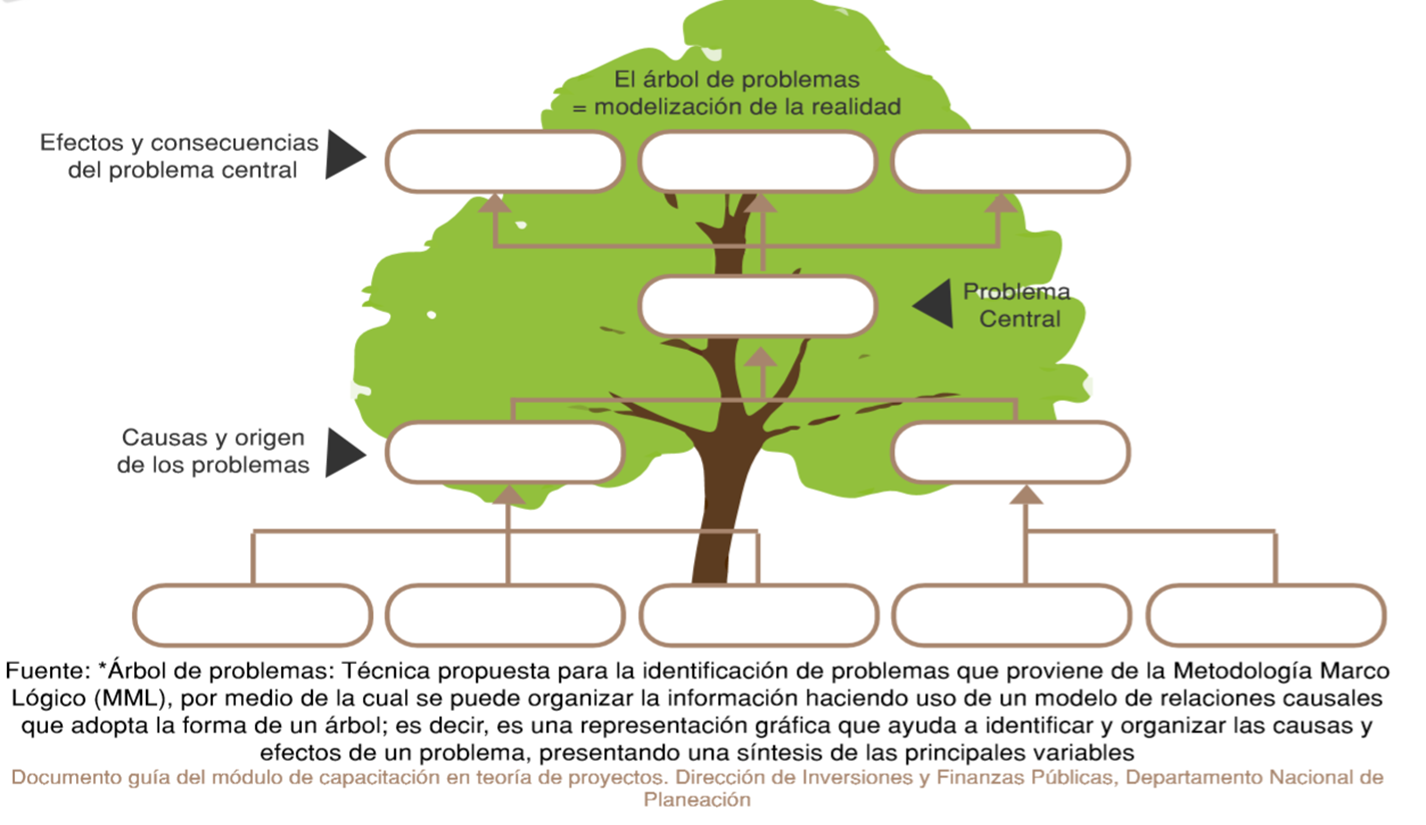 Luego de haber consolidado las partes que conforman el árbol de problemas, se recomienda hacer la verificación de su consistencia mediante preguntas. En este caso es importante cuestionar la coherencia de las relaciones de causalidad entre causas, efectos y el problema central.Comenzando de abajo hacia arriba, se deben hacer preguntas como “¿Si existe X entonces se presenta o sucede Y?” Para el ejemplo se plantearían de la siguiente manera:¿Si existe una inadecuada tradición en el manejo de los residuos en las fuentes que las generan entonces se presentan deficientes prácticas de separación de materiales? Si esto se comprueba se pasaría al segundo nivel preguntando entonces.¿Si existen deficientes prácticas de separación de materiales entonces se da un bajo aprovechamiento de los residuos sólidos domiciliarios?Este es un proceso que se repite para validar la causalidad entre los diferentes niveles del árbol, hasta que se logra tener una versión afinada y concordante con el problema.Descripción de la situación existente con respecto al problemaLuego de identificar el problema central y de haber separado las causas que lo generan de los efectos que produce, se procede a describirlo. Aquí se debe tener en cuenta la necesidad de documentar el análisis de los diferentes elementos que lo conforman.¿En qué consiste el problema?¿Cuáles son los elementos esenciales del problema?¿Cuáles son las causas?¿Para quién(es) es problema? (¿A quiénes afecta?)¿Por qué es problema? (¿Qué consecuencias desfavorables tiene?)¿Cuál es la magnitud del problema? (¿Qué tan grave o intenso es?) (indicador línea base)¿Qué consecuencias que se pueden esperar de no resolverlo?¿Cuál es el contexto general (social, económico, geográfico, epidemiológiconormativo) en el que se da el problema?¿Cuál es la localización de la población afectada?  Cuál es el área geográfica sobre la cual tiene influencia el problema identificado?¿Cuáles son los antecedentes sobre cómo ha evolucionado el problema y que intentos de solución se han presentado anteriormente.¿Se cuenta con toda la información suficiente acerca del problema?¿Cuáles son las principales dificultades para enfrentar el problema?Documente el problema con datos estadísticos.Los datos estadísticos, técnicos y científicos, deben referenciarse adecuadamente.Magnitud actual del problema e indicadores de referenciaJunto a la descripción de la situación, se debe determinar la magnitud actual del problema a través de indicadores de referencia. Es decir, establecer la dimensión que tiene el problema hoy (cuando se inicia el proyecto). Esto sirve como punto de comparación para determinar si se alcanzan los resultados esperados en el tiempo establecido.(¿Qué tan grave o intenso es?)  (indicador línea base)¿Qué consecuencias que se pueden esperar de no resolverlo?¿Cuál es el contexto general (social, económico, geográfico, epidemiológico o normativo) en el que se da el problema?¿Cuál es la localización de la población afectada?  ¿Cuál es el área geográfica sobre la cual tiene influencia el problema identificado?¿Cuáles son los antecedentes sobre cómo ha evolucionado el problema y que intentos de solución se han presentado anteriormente?¿Se cuenta con toda la información suficiente acerca del problema?¿Cuáles son las principales dificultades para enfrentar el problema?Documente el problema con datos estadísticos.Los datos estadísticos, técnicos y científicos, deben referenciarse adecuadamente.Evidencias fotográficas magnitud actual del problemaSe debe dejar evidencia por medio de fotografías de la magnitud del problema, que permita de manera gráfica observar la situación existente.IDENTIFICACIÓN Y ANÁLISIS DE PARTICIPANTESIdentificación de participantesA continuación, se listan los participantes asociados en el proyecto y sus respectivos roles:Los participantes de un proyecto son todas las personas, grupos y organizaciones que están relacionados tanto con el problema identificado como con la ejecución de acciones que se deriven de su posible solución. Normalmente los participantes se encuentran en el área de estudio del proyecto y pueden reflejar posiciones a favor o en contra según los intereses y expectativas de lo que esperan podría suceder de llegar a concretarse el mismo.Diligencie la siguiente tabla "Lista de Participantes". Este identifica todos los grupos posibles de personas y entidades directas e indirectas, sus intereses en relación con el problema y el posible impacto del proyecto en cada uno de ellos. También se indica la prioridad relativa que se le asigna a cada una de las personas y entidades.Estime la importancia de cada una de las personas en cuanto a su relativo poder o influencia y su capacidad para lograr el objetivo.Clasifique a los interesados según su importancia y su influencia (se refiere a su autoridad, nivel social, económico, político, recursos y conocimientos). Estime la capacidad que tienen para lograr el objetivo. Pregunte a cuál de los interesados se les da prioridad para satisfacer sus demandas, necesidades, intereses, etc. Para diligenciar la tabla se deben dar respuestas a las siguientes preguntas:¿Se ha hecho la lista de todos los interesados directos e indirectos? ¿Se han identificado todas las personas que potencialmente apoyan y se oponen al proyecto? ¿Se ha hecho un análisis de género para identificar los diferentes grupos de mujeres interesadas en el problema? ¿Se han clasificado a las personas interesadas por grupos de usuarios, grupos ocupacionales o grupos económicos? ¿Es posible que aparezcan nuevos grupos de interesados como resultado del proyecto? ¿Cuáles son las expectativas de las personas y entidades con respecto a este proyecto? ¿Qué recursos las personas están dispuestas a comprometer (o no comprometer) en el proyecto? ¿Qué otros intereses tienen las personas y entidades que puedan entrar en conflicto con el proyecto? ¿Cómo consideran las personas a los otros integrantes de la lista de Interesados?¿Cuáles son los grupos que más necesitan la asistencia externa?¿A qué grupos de interés habría que apoyar para asegurar un desarrollo positivo?¿Cuáles son los conflictos que probablemente ocurrirán al apoyar a ciertos grupos y qué medidas pueden tomarse para evitar estos conflictos?Tabla 1. Lista de ParticipantesPara la identificación de participantes se debe elaborar un registro de las personas o entidades relacionadas con el proyecto, describiendo la entidad a la que pertenece cada actor, sus intereses y expectativas frente al problema, y la posición que podría asumir dentro de las siguientes categorías:Beneficiario: Son aquellos individuos u organizaciones que recibirán directa o indirectamente los beneficios de la intervención que se proponga realizar a través del proyecto. Cooperante: Todas aquellas personas o entidades que pueden vincularse aportando recursos de diferente tipo, ya sea en dinero o en especie para el desarrollo de dichas intervenciones. Oponente: Aquellas personas, grupos de individuos u organizaciones que, dado el inconformismo frente a las posibles intervenciones del proyecto, pueden llegar a obstaculizar el logro de los objetivos previstos. Perjudicado: Personas, grupos de individuos u organizaciones que podrían llegar a disminuir su calidad de vida o bienestar como consecuencia del proyecto.El registro de los participantes se completa con la contribución que el actor clasificado en las categorías de cooperante o beneficiario pueda realizar en el futuro atendiendo los antecedentes que rodean el problema y la posición que ha asumido en experiencias similares, donde se ha puesto en evidencia su aporte e influencia en las decisiones adoptadas.Para el caso de los actores clasificados en las categorías de oponentes o perjudicados, se deben plantear las estrategias de gestión necesarias para minimizar el conflicto generado por los efectos adversos que podría llegar a representar la ejecución de la iniciativa de inversión sobre estos grupos. Esto significa a su vez contemplar dichas acciones dentro del capítulo de costos cuando se esté elaborando el presupuesto del proyecto, si ellas implican un pago como contraprestación por llevarlas a cabo.Análisis de los participantesEs necesario documentar los antecedentes de los participantes que podrían tener un impacto durante el ciclo de vida del proyecto, entre otros, podrían mencionarse procesos de concertación, acuerdos, alianzas y en general compromisos asumidos entre ellos ya sea por consenso o derivados de responsabilidades legales como puede ser el caso de sentencias judiciales. Así mismo, se recomienda describir aquellos hechos que en el futuro deberían darse entre los participantes en términos de la organización y operación del proyecto.POBLACIÓN AFECTADA Y OBJETIVOLa población afectada será la base para determinar la demanda en el estudio de necesidades que se presentará más adelante. Una caracterización detallada de la población permitirá no solo mejorar la asignación y producción de los bienes y servicios del proyecto, buscando generar el mayor nivel de bienestar a la población, sino brindar información de alto interés en las etapas de seguimiento y evaluación ex post. Debe tenerse presente que la información de la población afectada y objetivo debe ser consistente a lo largo del proceso de formulación y estructuración del proyecto, además de tener una fuente de información que permita su validación.Población afectada por el problemaLocalización de la población  Características Demográficas de la Población Objetivo.Tabla 3. Características Demográficas de la Población ObjetivoSOPORTE TEÓRICOSe refiere al enfoque conceptual y metodológico a la luz de los cuales el proyectista desarrollará el proyecto.No es un tratado sobre el tema. Es un resumen de los conceptos teóricos básicos, que permitan al evaluador y a personas no familiarizadas con el proyecto, comprender operativamente el problema y las soluciones.Debe precisar los tecnicismos y términos propios del proyecto y de la metodología. Cuando se requiera deberá usarse un glosario.OBJETIVOS GENERAL Y ESPECÍFICOSLos objetivos son una proyección de la situación deseable que se espera alcanzar con la ejecución del proyecto. Esta situación se construye a partir de la transformación de la problemática identificada. De esta forma se propone redefinir todas las condiciones negativas del árbol de problemas para transformarlas en condiciones positivas realizables en la práctica.Árbol de objetivosLa técnica aplicable en este caso es el árbol de objetivos que se obtiene al transformar en positivo el árbol de problema. Es una versión de lo que se esperará que suceda bajo las siguientes consideraciones:El problema principal del árbol de problemas se convertirá en el objetivo general. Las causas directas e indirectas serán los medios u objetivos específicos. Los efectos directos e indirectos se convertirán en fines.Los objetivos deben ser claros, medibles, alcanzables y consistentes con el proyecto que está formulando. Para su redacción se recomienda enunciarlo comenzando la frase con un verbo en infinitivo.AQUÍ SE DEBE PEGAR EL ÁRBOL DE OBJETIVOS CONSTRUIDO PARA LA FORMULACIÓN DEL PROYECTO.Objetivo General - PropósitoOrientación: Para su formulación se debe tener en cuenta:Se formula en una oración corta con sujeto, verbo y predicado en términos positivos desprovisto de la carga desfavorable que el problema representa y tal como se vería la situación cuando haya terminado la intervención o la acción.Describe la situación que modificaría el efecto desfavorable.Debe expresar una situación existente como si ya se hubiera alcanzado.Debe ser claramente comprensible.XXXXXXXXXXXXXXXXXXXXXXXXXXXXXXXXXXXXXXXXXXXXXXXXXXXXXXXXXXXXXXXXXXXXXXXXXXXXXXXXXXXXXXXXXXXXXXXXXXXXXXXXXXXXXX.Objetivos EspecíficosSe debe tener en cuenta que tanto las causas directas como las indirectas tienen que ser transformadas en positivo, pero solamente las primeras se convierten en objetivos específicos del proyecto y pasarán a formar parte de su cadena de valor. De igual forma tanto los efectos directos como los indirectos deben convertirse en positivo como se ilustra a continuación.Orientación:Se deben explicitar cuando el proyecto persiga productos específicos diferentesDeben corresponderse con los productos intermedios del proyecto.Deben converger en el objetivo general.Deben expresar, en forma concreta y detallada, los productos específicos que se pretenden lograr, cuándo, dónde, cómo, con qué y para quién.Deben formularse en términos positivos, como situaciones deseables y alcanzables. Productos esperadosOrientación:Acá se expresan los resultados concretos que se esperan del proyecto y que resolverían el problema. Los resultados deben ser precisos, observables, verificables y medibles cuantitativa y cualitativamente a través de indicadores y expresados en términos que los hagan tangibles.Deben describirse las características distintivas (atributos esenciales) de cada producto La mayoría de las agencias financieras y de cooperación exigen la cuantificación de los productos.Identifique y describa los indicadores de Resultado, Producto y GestiónEs útil recordar que al momento de realizar la descripción del problema se debió definir por lo menos un indicador que daba cuenta de su magnitud, denominado indicador de línea de base. Acá se retoman dichos indicadores y luego de verificar que cumplan ciertos criterios, se selecciona como referente para medir el cumplimiento del objetivo general al finalizar el proyecto. Es decir, para medir el resultado esperado con su ejecución.MetodologíaEste punto hace referencia a las estrategias o métodos para alcanzar los objetivos. Describe los diferentes caminos por los cuales se optará para alcanzar los objetivos. Comprende la descripción de las estrategias, acciones, actividades, procedimientos, técnicas e instrumentos que se desarrollarán y utilizarán en cada una de las etapas (fases) para conseguir los productos.Verificar: ¿Se corresponde con los objetivos del proyecto?¿La metodología utilizada es la más adecuada para el logro de los objetivos? ¿Responde a los problemas básicos del proyecto?¿Es lo suficientemente flexible para adaptarse a las situaciones cambiantes y diferentes de las previstas en el proyecto?¿Se encamina a la solución del problema concreto?ALTERNATIVAS DE SOLUCIÓNEl propósito del análisis de alternativas es identificar posibles opciones, valorar sus posibilidades de ser llevados adecuadamente a la práctica y acordar una estrategia de proyecto. Se identifican las posibles ramas medios-fin alternativas en el árbol de objetivos que pueden convertirse en posibles proyectos y se traza un circulo alrededor de ellas. Estas ramas medios-fin constituyen las opciones alternativas.Identificar diferentes escalones “medios-fin” como posibles alternativas o componentes del proyectoEliminar los objetivos que obviamente no son deseables o imposibles de conseguirEliminar los objetivos que persiguen otros proyectos en el áreaDiscutir las implicaciones para los grupos afectadosHacer una evaluación de la factibilidad de las diferentes alternativasSeleccionar una de las alternativas como estrategia del proyectoSi no se puede alcanzar directamente un acuerdo, entonces hay que introducir criterios adicionales o modificar la opción más prometedora incluyendo o eliminando elementos del árbol de objetivos.Criterios de selección:En un primer momento conviene contemplar dentro del abanico de posibles alternativas, la intervención en aspectos institucionales que logren mayor eficiencia administrativa y en general en acciones de intervención de bajo costo que reflejen transformaciones de la condición negativa identificada, ya sea mejorando o incluso resolviendo el problema planteado. Posteriormente se exploran las opciones disponibles para cada objetivo y se listan de forma organizada. Se deben agrupar aquellas que se complementan o refuerzan entre sí para el logro del mismo objetivo y separar de aquellas de las que difieren, de manera que se pueda llegar a una lista de opciones que pueden considerarse en sentido estricto como alternativas para dicho objetivo. En caso de realizar una se descarta automáticamente la realización de otra u otras acciones propuestas.Las consideraciones de opciones alternativas se pueden considerar en función de diferentes criterios, entre ellos:Técnicos: Idoneidad, uso de los recursos locales, adecuación del mercado, etc.Financieros: Costos de inversión, costos de operación, viabilidad financiera, necesidades de divisas, etc.Económicos: Rendimiento económico, costo-eficiencia, etc.Institucionales: Capacidad, asistencia técnica, insumos, etc.Sociales y de distribución: distribución de costos y beneficios, diferencias en razón de sexo (enfoque de género), limitaciones socioculturales, participación local y motivación, etc.Ambientales: Efectos sobre el medio ambiente natural y medio ambiente social, costos ambientales, beneficios ambientales.Nombre de la alternativa seleccionadaXXXXXXXXXXXXXXXXXXXXXXXXXXXXXXXXXXXXXXXXXXXXXXXXXXXXXXXXXXXXXXXXXXXXXXXXXXXXXXXXXXXXXXXXXXXXXXXXXXXXXXXXXXXXXXXXPREPARACIÓN DEL PROYECTOEn este capítulo se aborda la preparación de la(s) alternativa(s) de solución identificada(s) mediante el registro de la información proveniente de diferentes estudios que permiten determinar todas aquellas variables que condicionan su ejecución, y que por tanto influyen en sus costos y beneficios.ESTUDIO DE NECESIDADESComo se mencionó anteriormente, la(s) alternativa(s) de solución identificada(s) responde(n) a una necesidad social o a una oportunidad presente en un ámbito geográfico determinado. De ahí que el primer estudio del proceso de preparación se ocupe de indagar la evolución de la oferta y la demanda de los productos que entregará el proyecto durante los años de su operación, con lo cual se cuantifica dicha necesidad u oportunidad.El propósito del estudio de necesidades o estudio de mercado es determinar la diferencia que resulta entre la provisión de un bien o la prestación de un servicio, y su demanda. Para efectos prácticos, los resultados obtenidos de este análisis, permitirán determinar la magnitud de la necesidad o demanda insatisfecha de la población afectada por el problema.Bien o servicio a entregar o demanda a satisfacerIdentificar los productos asociados a una alternativa de solución es una tarea muy importante, no solo para el desarrollo del estudio de necesidades sino en general para todos los demás estudios que deben adelantarse en esta etapa. Los productos pueden corresponder a bienes o servicios. Un bien es un objeto tangible, almacenable o transportable, mientras que el servicio es una prestación intangible y única que se produce y consume al mismo tiempo, con lo cual no es almacenable ni transportable. En la identificación de los productos se debe tener en cuenta la definición de la unidad de medida que será utilizada para cuantificar la oferta y la demanda pues de ello dependerá la determinación de la necesidad o del déficit de atención actual y futuro, y por tanto las decisiones frente a otros aspectos como el tamaño del proyecto, la tecnología utilizada y su localización.NOTA: Se recomienda que el estudio de necesidades se haga desde 5 años antes, hasta 5 años después del año de formulación del proyecto.ANÁLISIS TÉCNICO DE LA ALTERNATIVAEn este punto se recomienda tener presente las normas técnicas que le apliquen a cada producto, así como cualquier requerimiento que estos deban cumplir, en razón de los potenciales efectos sobre la decisión de viabilidad del proyecto. Resumen o descripción de la alternativaLa descripción de la alternativa es un insumo en el proceso de redacción de los pliegos de condiciones que se lleva a cabo en la etapa de contratación, siempre y cuando facilite de manera clara los requerimientos técnicos y los términos bajo los que se deberán entregar los productos. Adicionalmente a la identificación y descripción de las condiciones técnicas de cada uno de los productos, es muy importante dejar de manera expresa la relación que debe darse entre ellos en caso de ocurrir, en especial si se considera que un proyecto se trata fundamentalmente de un proceso donde unos productos pueden ser insumos de otros y en algunos casos unas actividades de un producto preceden a otras para obtener el resultado esperado.LOCALIZACIÓN DE LA ALTERNATIVALa localización de la alternativa de solución requiere de un análisis juicioso, puesto que esta decisión depende de una serie de factores condicionantes entre los que se pueden destacar la ubicación de la población objetivo, el tamaño de la intervención, la reglamentación del uso del suelo, las condiciones de accesibilidad y el costo de los terrenos de llegar a necesitarse.LocalizaciónLocalización en el mapa- Georreferenciación del proyectoSe debe georreferenciar la localización del proyecto.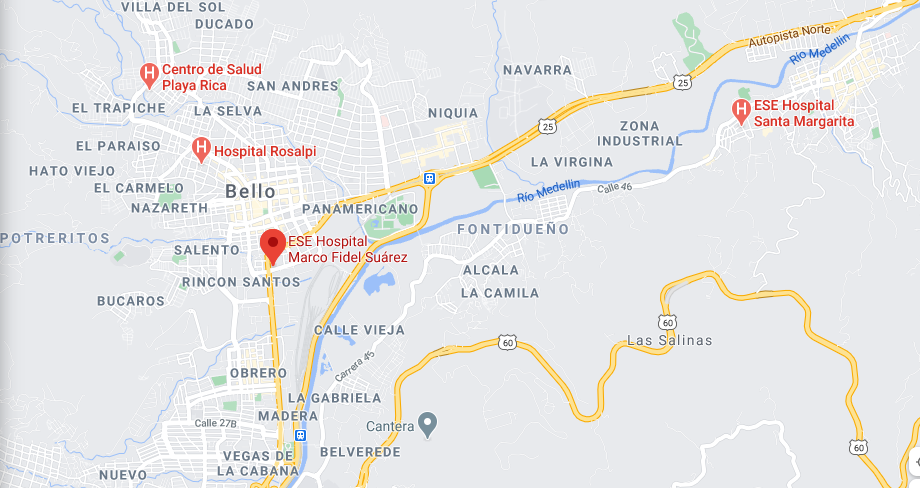 Factores analizadosSe debe verificar que factores o aspectos se analizaron en la alternativa seleccionada, cuando se incluyan otras se deben incluir en la tabla.Alcance del proyectoSe debe definir de manera clara y resumida el alcance real del proyecto, con el fin de conocer lo que se quiere lograr con el proyecto.Justificación del Proyecto*En este aparte se dará respuesta a las siguientes cuestiones:*¿Hay evidencia de que el problema deba ser solucionado?*¿Por qué esas necesidades y problemas tienen prioridad sobre otras?*¿Por qué es importante intervenir el problema?*¿La intervención propuesta resolverá el problema?*¿Quiénes se beneficiarán con la solución?  ¿Quienes son? Edad, sexo, oficio, ingresos etc.  ¿Cuántos son los beneficiarios directos e indirectos? ¿Cuales son las condiciones socioeconómicas de la región donde residen los beneficiarios del proyecto?  ¿Cual es su situación etnográfica e histórica?*¿Qué beneficios se obtendrán?  ¿Se vislumbran algunos beneficios futuros?*¿Los beneficiarios cómo recibirán los resultados?*¿Cuál es el interés y la participación de los beneficiarios y de los actores involucrados en el problema para intervenirlo?.*¿Por qué es importante apoyar y destinar esfuerzos al proyecto?*¿Cómo contribuye el proyecto a solucionar el problema planteado?*¿Las estrategias y acciones que se plantean para el proyecto son las adecuadas?*¿Es viable? Es posible desarrollarlo?  Existen los recursos humanos y económicos para realizar el proyecto?*¿Qué pasará si no se interviene el problema?CADENA DE VALOREn la cadena de valor se conjugan insumos que representan costos que logran transformarse en productos (bienes y servicios). Luego, en un segundo momento de la intervención, las utilizaciones de los productos generan resultados que deben cumplir parcial o totalmente los objetivos formulados. El concepto de cadena de valor forma parte integral de una adecuada formulación y complementa la metodología de marco lógico al precisar los componentes del proyecto en términos de los productos específicos que se entregaran a través de este, para que luego en la etapa de seguimiento puedan ser monitoreados de una forma más adecuada, lo cual a su vez permite una mayor comprensión de la estructura de ejecución del proyecto.Producto(s)El concepto de cadena de valor forma parte integral de una adecuada formulación y complementa la metodología de marco lógico al precisar los componentes del proyecto en términos de los productos específicos que se entregaran a través de este, para que luego en la etapa de seguimiento puedan ser monitoreados de una forma más adecuada, lo cual a su vez permite una mayor comprensión de la estructura de ejecución del proyecto.Se debe tener en cuenta las siguientes recomendaciones para definir los productos:Los productos deben estar alineados para el cumplimiento de los objetivos específicos y estos a su vez con el resultado previsto en el objetivo general.Los productos no deben confundirse con la población beneficiaria de la intervención, ni tampoco con actividades o insumos.Cada bien o servicio es el resultado de la realización de dos o más actividades pues de otra forma se estarían confundiendo estas últimas con el mismo producto.Para cada nivel es muy importante analizar si son suficientes y necesarios los elementos asociados, no aparecerá ningún elemento que no aporte valor a la cadena.Los insumos se transforman a través de las actividades y es a estos a los que se asignan los costos del proyecto.Programación de CostosRealizada la descomposición de la cadena de valor, se propone enseguida estimar los costos de la(s) alternativa(s) de solución mediante la asignación de valores unitarios a los insumos requeridos para el desarrollo de cada actividad. La estimación de costos de la(s) alternativa(s) de solución es un trabajo arduo que requiere de la mayor dedicación pues de ello depende la determinación del presupuesto del proyecto y por tanto de la línea de base de costos para la ejecución del mismo.Este aspecto cobra gran importancia desde el punto de vista de la fase de formulación y estructuración del proyecto, especialmente si este se encuentra en la fase de factibilidad, pues el nivel de detalle de los estudios deberá garantizar la mayor exactitud de la información de los últimos eslabones de la cadena de valor, especialmente de la precisión del costo de los insumos requeridos según las condiciones previstas para la entrega a satisfacción de los bienes y servicios comprometidos. Las actividades deben ser redactadas comenzado con un verbo infinitivoTabla NªXXX. Descripción y especificaciones técnicas de los elementos, materiales, insumos, equipos, productos o servicios a entregar por el proyecto. Tabla NªXXX. Análisis de cotizaciones para los elementos, materiales, insumos, equipos o Productos a entregar en el proyecto.Nota: los valores aquí descritos deben estar soportadas por las cotizaciones anexas con el proyecto.Tabla NªXXX. Desagregación de costos para un producto.El costo total de la alternativa de solución es el resultado de los costos de los bienes y/o servicios incluidos en la cadena de valor.Costo total del proyecto o Presupuesto: El costo Total del proyecto o la alternativa de solución tiene un valor de XXXXXXXXXXXXX XXXXXXXXXXXXXXXXXXXXXXXXXXXXXXXXX ($ XXX.XXX.XXX,XX).ANÁLISIS DE RIESGOSLos riesgos son eventos inciertos que pueden llegar a suceder en el futuro, dentro del horizonte de ejecución del proyecto y representaran efectos de diferente magnitud en uno o más de sus objetivos. El análisis de riesgos involucra una revisión de las causas que generan su presencia, así como de las implicaciones o impactos que acarrearía el hecho de llegar a concretarse cada uno de estos en algún momento del tiempo, para el cumplimiento del objetivo general.Matriz de RiesgosPara abordar el análisis de riesgos se propone hacer uso de la técnica denominada matriz de probabilidad e impacto, la cual resulta de un análisis cualitativo donde se priorizan los diferentes eventos o condiciones de riesgo según el criterio subjetivo de la(s) persona(s) que intervienen en su elaboración.El resultado esperado de este ejercicio es entonces una lista de riesgos priorizados de acuerdo con las intersecciones que resulten en la matriz en los cuadrantes de alta probabilidad de ocurrencia y mayores consecuencias negativas o impactos desfavorables para el cumplimiento de los objetivos. Para ello se deberán adoptar medidas que se orienten a evitarlos interviniendo directamente en las causas que los generan, mitigarlos contrarrestando sus efectos o transferirlos mediante pólizas de seguros, por ejemplo, para que terceros asuman los daños que pudieran resultar eventualmente.BENEFICIOS DEL PROYECTOTodos los proyectos atienden una necesidad social mediante la entrega de bienes y/o servicios, lo cual significa que su ejecución provocará efectos en la situación de equilibrio del mercado respectivo al poner a disposición de los consumidores una mayor cantidad de producto(s). Para la identificación de los beneficios se recomienda hacer uso de los fines previstos en el árbol de objetivos pues estos facilitan la interpretación de los efectos positivos esperados con la ejecución de la alternativa. Valoración de beneficiosRealizar los cálculos de los ingresos que recibirá el prestador o actor. Cuando no se tenga claridad de la valoración de estos, existen diferentes técnicas que pueden ser utilizadas para superar los obstáculos que plantea el hecho de no contar con mercados observables, dentro de estas se destacan costos evitados o inducidos y costos de viaje.FUENTES DE FINANCIACIÓNDescriba las posibles fuentes de financiación o cofinanciación que se gestionaran en la gerencia del proyecto, para dar solución al problema básico.SOSTENIBILIDAD DEL PROYECTOLas Instituciones o actores de cada uno de los municipios beneficiarios del proyecto, deben garantizar su sostenibilidad de este mediante la realización de las siguientes acciones:Brindar capacitación al personal asignado para hacer uso de los equipos, vehículos, materiales, infraestructura o estrategias incluidas en el proyecto. Implementar los protocolos de inspección y mantenimiento preventivo de los equipos vehículos, materiales, infraestructura o estrategias incluidas en el proyecto.Levantar un inventario de todos los equipos, vehículos, materiales, infraestructura o estrategias incluidas en el proyecto.Garantizarse una adecuada disponibilidad de infraestructura física (instalaciones) a los componentes que incluye el proyecto para garantizar su operación.DURACIÓN Y CRONOGRAMA DEL PROYECTODescribe el orden de las actividades y tareas a realizarse por períodos de tiempo definidos para obtener los productos intermedios y finales.INFORMACIÓN DE LA ENTIDAD PROPONENTE O EJECUTORAInformación básica de la entidadPlataforma estratégica de la entidadMisión y visión de la entidad y encuadramiento con planes de desarrollo y programas municipal, departamental o de país de acuerdo al nivel donde se implementará.Generalidades del Municipio y/o DepartamentoRELACIÓN LISTA DE ANEXOSBIBLIOGRAFÍAPlan Nacional de Desarrollo:Incluir el nombre del Plan de Desarrollo NacionalPrograma:Incluir codificación y nombre del programa Plan Desarrollo NacionalPacto:Incluir codificación y nombre del pacto Plan Desarrollo NacionalLínea:Incluir codificación y nombre de la línea Plan Desarrollo NacionalNombreDescripciónUnidad MedidaSectorProgramaPlan de Desarrollo Departamental o Sectorial:Incluir el nombre del Plan de Desarrollo DepartamentalLínea Estratégica:Incluir codificación y nombre línea estratégica Plan Desarrollo DepartamentalComponente:Incluir codificación y nombre del componente del Plan Desarrollo DepartamentalPrograma:Incluir codificación y nombre del programa Plan Desarrollo Departamental1.1.3	Plan de Desarrollo Distrital o MunicipalIncluir el nombre del Plan de Desarrollo MunicipalLínea Estratégica:Incluir codificación y nombre línea estratégica Plan Desarrollo MunicipalComponente:Incluir codificación y nombre del componente del Plan Desarrollo MunicipalPrograma:Incluir codificación y nombre del programa Plan Desarrollo MunicipalFoto 01: Foto 02: Foto 03: Foto 04: NªActorEntidadPosiciónIntereses o ExpectativasContribución o Gestión123456Tipo PoblaciónNúmeroFuente de la InformaciónPersonasXXXXXXXProyecciones DANE año XXXXRegiónDepartamentoMunicipioCentro Poblado/ ResguardoLocalización específicaXXXXXAntioquiaXXXXXXXXXDirección XXXXXXXXXXDescripción de la PoblaciónDescripción de la PoblaciónNúmero de PersonasFuenteEtaria (Edad) 14 añosXXXProyecciones DANE 20XXEtaria (Edad) 19 añosXXXEtaria (Edad) 59 añosXXXEtaria (Edad)Mayores de 60 años XXXGrupos ÉtnicosPoblación IndígenaXXXGrupos ÉtnicosPoblación AfrocolombianaXXXGrupos ÉtnicosPoblación AfrocolombianaXXXGrupos ÉtnicosPueblo RomXXXGrupos ÉtnicosPoblación MestizaXXXGrupos ÉtnicosPoblación MestizaXXXGéneroMasculinoXXXGéneroFemeninoXXXPoblación VulnerableDesplazadosXXXPoblación VulnerableCon DiscapacidadXXXPoblación VulnerableVíctimasXXXTIPO DE INDICADORDescripciónMedido a través deMetaTipo FuenteFuente VerificaciónIndicador Objetivo GeneralIndicador de ProductoIndicador de GestiónNombre Objetivo General: XXXXXXXXXXXXXXXXXXXXXXXXXXXXXXXXXXXXXXXXX XXXXXXXXXXXXXXXXXXXXXXXXXXXXXXXXXXXXXXXXXXXXXXXXXXXXXXXX.Nombre Objetivo General: XXXXXXXXXXXXXXXXXXXXXXXXXXXXXXXXXXXXXXXXX XXXXXXXXXXXXXXXXXXXXXXXXXXXXXXXXXXXXXXXXXXXXXXXXXXXXXXXX.Objetivos EspecíficosAcciones De Intervención Posibles1.1.1.1.22.2.12.23.3.13.2Bien o ServicioMedido a través deDescripciónSerie histórica de la necesidadSerie histórica de la necesidadSerie histórica de la necesidadBien o ServicioMedido a través deDescripciónInicioFinalÚltimo añoAñoOfertaDemandaDéficit10100010002010001000301000100040100010005(2022)010001000610001000071000100008100010000910001000010100010000DepartamentoMunicipioCentro Poblado/ ResguardoLocalización específicaLatitud / LongitudNªFactoresSi/No1Aspectos administrativos y políticos2Cercanía a la población objetivo3Cercanía de fuentes de abastecimiento4Comunicaciones5Costo y disponibilidad de terrenos6Disponibilidad de servicios públicos domiciliarios (Agua, energía y otros)7Disponibilidad y costo de mano de obra8Estructura impositiva y legal9Factores ambientales10Impacto para la Equidad de Género11Medios y costos de transporte12Orden público13Topografía14Otros, cuál?1. Objetivo Específico:1.1 Nombre del producto:Descripción del producto:Medido a través de:CantidadNªNombre del Elemento, Material, Insumo, Equipo, Producto o ServicioDescripción y Especificaciones Técnicas12345NªNombre del Elemento, Material, Insumo, Equipo, Producto o ServicioCotización 1Cotización 2Cotización 3Costo Promedio12345ProductoActividadInsumosCantidadC/UnitarioC/Total1.1 Nombre del producto:1.1.1 xxxxxxxx1.1 Nombre del producto:1.1.2 xxxxxxxx1.1 Nombre del producto:1.1.3 xxxxxxxx1.1 Nombre del producto:Costo Total del ProductoCosto Total del ProductoCosto Total del ProductoCosto Total del Producto1.2 Nombre del producto:1.2.1 xxxxxxxx1.2 Nombre del producto:1.2.2 xxxxxxxx1.2 Nombre del producto:1.2.3 xxxxxxxx1.2 Nombre del producto:Costo Total del ProductoCosto Total del ProductoCosto Total del ProductoCosto Total del ProductoCosto Total de la Alternativa de SoluciónCosto Total de la Alternativa de SoluciónCosto Total de la Alternativa de SoluciónCosto Total de la Alternativa de SoluciónCosto Total de la Alternativa de SoluciónNªTipo de RiesgoDescripción del RiesgoProbabilidadImpactoEfectosMedidas Mitigación1234NªEtapaTipo EntidadNombre Entidad Tipo RecursoValor1InversiónPública/Privada23Valor Total del Proyecto de InversiónValor Total del Proyecto de InversiónValor Total del Proyecto de InversiónValor Total del Proyecto de InversiónValor Total del Proyecto de InversiónNombre del Proyecto:Código del Proyecto:Objetivo General del Proyecto:Fecha Elaboración:NªACTIVIDADES / TAREASMESESMESESMESESMESESMESESMESESMESESMESESMESESMESESNªACTIVIDADES / TAREAS123456789101Etapa Planeación1.11.21.31.42Etapa Ejecución2.12.22.32.43Etapa Liquidación3.13.2MunicipioRepresentante LegalTeléfonoDirecciónCorreo Electrónico